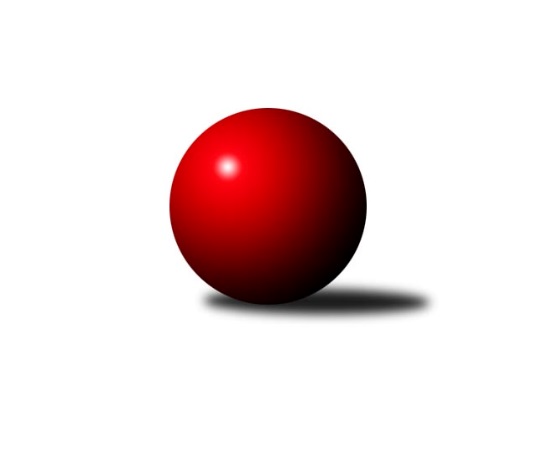 Č.11Ročník 2018/2019	1.12.2018Nejlepšího výkonu v tomto kole: 2644 dosáhlo družstvo: TJ Spartak Přerov ˝B˝Severomoravská divize 2018/2019Výsledky 11. kolaSouhrnný přehled výsledků:TJ Opava ˝B˝	- TJ Spartak Přerov ˝B˝	0:8	2434:2644	1.0:11.0	1.12.KK Minerva Opava ˝A˝	- SKK Ostrava ˝A˝	5:3	2524:2521	5.5:6.5	1.12.SKK Jeseník ˝A˝	- TJ Odry ˝B˝	2:6	2520:2575	6.0:6.0	1.12.TJ Sokol Bohumín ˝B˝	- TJ Horní Benešov ˝B˝	6:2	2574:2518	6.5:5.5	1.12.KK Jiskra Rýmařov ˝B˝	- TJ Michalkovice B	1:7	2526:2604	5.0:7.0	1.12.TJ Sokol Sedlnice ˝A˝	- HKK Olomouc ˝B˝	3.5:4.5	2539:2533	6.0:6.0	1.12.Tabulka družstev:	1.	TJ Michalkovice B	11	8	0	3	58.0 : 30.0 	81.5 : 50.5 	 2545	16	2.	SKK Jeseník ˝A˝	11	7	0	4	56.5 : 31.5 	75.0 : 57.0 	 2551	14	3.	SKK Ostrava ˝A˝	11	7	0	4	54.5 : 33.5 	74.5 : 57.5 	 2504	14	4.	HKK Olomouc ˝B˝	11	7	0	4	45.0 : 43.0 	66.0 : 66.0 	 2422	14	5.	TJ Horní Benešov ˝B˝	11	7	0	4	44.0 : 44.0 	66.5 : 65.5 	 2505	14	6.	TJ Odry ˝B˝	11	6	1	4	46.0 : 42.0 	57.0 : 75.0 	 2506	13	7.	TJ Spartak Přerov ˝B˝	11	6	0	5	47.0 : 41.0 	74.0 : 58.0 	 2543	12	8.	TJ Sokol Bohumín ˝B˝	11	5	0	6	43.0 : 45.0 	63.5 : 68.5 	 2478	10	9.	TJ Sokol Sedlnice ˝A˝	11	4	0	7	43.0 : 45.0 	67.5 : 64.5 	 2542	8	10.	KK Jiskra Rýmařov ˝B˝	11	4	0	7	38.5 : 49.5 	69.5 : 62.5 	 2519	8	11.	KK Minerva Opava ˝A˝	11	2	1	8	29.5 : 58.5 	51.5 : 80.5 	 2507	5	12.	TJ Opava ˝B˝	11	2	0	9	23.0 : 65.0 	45.5 : 86.5 	 2417	4Podrobné výsledky kola:	 TJ Opava ˝B˝	2434	0:8	2644	TJ Spartak Přerov ˝B˝	Václav Bohačík	 	 220 	 218 		438 	 0:2 	 474 	 	246 	 228		Stanislav Beňa ml.	Jan Kořený	 	 201 	 197 		398 	 0:2 	 441 	 	223 	 218		Vojtěch Venclík	Jana Tvrdoňová	 	 197 	 185 		382 	 0:2 	 437 	 	225 	 212		Milan Dostál	Barbora Vichová	 	 214 	 198 		412 	 0:2 	 428 	 	216 	 212		Jaroslav Krejčí	Rudolf Tvrdoň	 	 183 	 188 		371 	 0:2 	 425 	 	218 	 207		Stanislav Beňa st.	Karel Škrobánek	 	 220 	 213 		433 	 1:1 	 439 	 	203 	 236		Vladimír Mánekrozhodčí: Kříž StanislavNejlepší výkon utkání: 474 - Stanislav Beňa ml.	 KK Minerva Opava ˝A˝	2524	5:3	2521	SKK Ostrava ˝A˝	Pavel Martinec	 	 230 	 199 		429 	 0:2 	 463 	 	236 	 227		Dominik Böhm	Jan Strnadel	 	 224 	 199 		423 	 2:0 	 395 	 	217 	 178		Zdeněk Kuna	František Vícha	 	 202 	 210 		412 	 0:2 	 426 	 	208 	 218		Jan Pavlosek	Josef Plšek	 	 200 	 194 		394 	 0.5:1.5 	 427 	 	233 	 194		Jiří Trnka	Aleš Fischer	 	 195 	 232 		427 	 1:1 	 399 	 	196 	 203		Vladimír Korta	Luděk Slanina	 	 226 	 213 		439 	 2:0 	 411 	 	202 	 209		Miroslav Složilrozhodčí: vedoucí družstevNejlepší výkon utkání: 463 - Dominik Böhm	 SKK Jeseník ˝A˝	2520	2:6	2575	TJ Odry ˝B˝	Jana Fousková	 	 215 	 191 		406 	 1:1 	 435 	 	204 	 231		Jan Frydrych	Petr Šulák	 	 178 	 193 		371 	 0:2 	 447 	 	220 	 227		Stanislava Ovšáková	Václav Smejkal	 	 254 	 224 		478 	 2:0 	 413 	 	212 	 201		Jana Frydrychová	Petra Rosypalová	 	 184 	 224 		408 	 1:1 	 415 	 	211 	 204		Karel Šnajdárek	Jaromíra Smejkalová	 	 230 	 232 		462 	 2:0 	 431 	 	216 	 215		Daniel Malina	Luboš Brouček *1	 	 178 	 217 		395 	 0:2 	 434 	 	215 	 219		Ondřej Gajdičiarrozhodčí: střídání: *1 od 51. hodu Zdenek JanoudNejlepší výkon utkání: 478 - Václav Smejkal	 TJ Sokol Bohumín ˝B˝	2574	6:2	2518	TJ Horní Benešov ˝B˝	Libor Krajčí	 	 195 	 217 		412 	 1:1 	 403 	 	208 	 195		Josef Matušek	Lukáš Modlitba	 	 224 	 207 		431 	 1:1 	 437 	 	203 	 234		David Kaluža	Dalibor Hamrozy	 	 190 	 224 		414 	 1:1 	 422 	 	207 	 215		Petr Dankovič	Štefan Dendis	 	 202 	 234 		436 	 1:1 	 420 	 	229 	 191		Luděk Zeman	Lada Péli	 	 220 	 223 		443 	 1.5:0.5 	 413 	 	190 	 223		Barbora Bártková	Roman Honl	 	 219 	 219 		438 	 1:1 	 423 	 	226 	 197		David Láčíkrozhodčí: Dendis ŠtefanNejlepší výkon utkání: 443 - Lada Péli	 KK Jiskra Rýmařov ˝B˝	2526	1:7	2604	TJ Michalkovice B	Josef Pilatík	 	 207 	 220 		427 	 1:1 	 444 	 	234 	 210		Jiří Řepecký	Romana Valová	 	 196 	 215 		411 	 1:1 	 439 	 	235 	 204		Michal Zych	David Hampl	 	 213 	 194 		407 	 0:2 	 434 	 	227 	 207		Martin Ščerba	Marek Hampl	 	 197 	 229 		426 	 1:1 	 443 	 	224 	 219		Daniel Dudek	Martin Mikeska	 	 212 	 219 		431 	 0:2 	 443 	 	220 	 223		Josef Jurášek	Petr Chlachula	 	 225 	 199 		424 	 2:0 	 401 	 	212 	 189		Petr Řepeckýrozhodčí:  Vedoucí družstevNejlepší výkon utkání: 444 - Jiří Řepecký	 TJ Sokol Sedlnice ˝A˝	2539	3.5:4.5	2533	HKK Olomouc ˝B˝	Miroslav Mikulský	 	 220 	 232 		452 	 2:0 	 406 	 	207 	 199		Dušan Říha	Jan Stuchlík	 	 191 	 205 		396 	 1:1 	 403 	 	204 	 199		Zbyněk Sobota	Lukáš Koliba	 	 216 	 217 		433 	 1:1 	 433 	 	218 	 215		Josef Krajzinger	Jaroslav Tobola	 	 197 	 219 		416 	 1:1 	 424 	 	194 	 230		Radek Malíšek	Milan Janyška	 	 223 	 216 		439 	 0:2 	 455 	 	230 	 225		Josef Šrámek	Adam Chvostek	 	 169 	 234 		403 	 1:1 	 412 	 	213 	 199		Marian Hošekrozhodčí: Nejlepší výkon utkání: 455 - Josef ŠrámekPořadí jednotlivců:	jméno hráče	družstvo	celkem	plné	dorážka	chyby	poměr kuž.	Maximum	1.	Milan Janyška 	TJ Sokol Sedlnice ˝A˝	446.11	298.0	148.1	3.1	7/7	(475)	2.	Marian Hošek 	HKK Olomouc ˝B˝	443.45	304.2	139.3	3.9	4/6	(492)	3.	Vladimír Mánek 	TJ Spartak Přerov ˝B˝	440.40	295.3	145.1	2.9	6/7	(480)	4.	Josef Šrámek 	HKK Olomouc ˝B˝	437.94	293.9	144.0	4.8	6/6	(467)	5.	David Hampl 	KK Jiskra Rýmařov ˝B˝	437.67	305.3	132.4	5.5	6/7	(474)	6.	Daniel Dudek 	TJ Michalkovice B	437.37	294.5	142.9	4.3	5/6	(463)	7.	Ondřej Gajdičiar 	TJ Odry ˝B˝	437.36	303.5	133.9	5.7	5/6	(461)	8.	Petr Chlachula 	KK Jiskra Rýmařov ˝B˝	436.11	299.7	136.4	5.3	7/7	(455)	9.	Miroslav Mikulský 	TJ Sokol Sedlnice ˝A˝	433.97	291.6	142.4	3.7	6/7	(468)	10.	Pavel Hannig 	SKK Jeseník ˝A˝	433.67	295.9	137.8	3.7	7/7	(472)	11.	Jaroslav Krejčí 	TJ Spartak Přerov ˝B˝	433.30	290.7	142.6	4.5	5/7	(470)	12.	Jiří Fárek 	SKK Jeseník ˝A˝	433.04	295.3	137.7	6.2	7/7	(497)	13.	Dominik Böhm 	SKK Ostrava ˝A˝	432.58	298.7	133.9	4.4	4/6	(463)	14.	Aleš Fischer 	KK Minerva Opava ˝A˝	430.80	293.1	137.7	3.8	7/7	(490)	15.	Luděk Zeman 	TJ Horní Benešov ˝B˝	430.44	297.7	132.8	4.3	5/6	(476)	16.	Luděk Slanina 	KK Minerva Opava ˝A˝	430.23	299.1	131.2	5.3	6/7	(461)	17.	Jiří Řepecký 	TJ Michalkovice B	429.83	284.4	145.4	6.7	5/6	(444)	18.	Jiří Trnka 	SKK Ostrava ˝A˝	429.31	289.9	139.4	2.5	6/6	(446)	19.	Václav Smejkal 	SKK Jeseník ˝A˝	428.64	287.9	140.8	4.8	7/7	(485)	20.	Lukáš Koliba 	TJ Sokol Sedlnice ˝A˝	428.36	296.3	132.1	7.0	5/7	(471)	21.	Stanislav Beňa  ml.	TJ Spartak Přerov ˝B˝	427.75	297.1	130.7	5.6	6/7	(474)	22.	Dalibor Hamrozy 	TJ Sokol Bohumín ˝B˝	427.64	291.3	136.4	6.0	7/7	(453)	23.	Petr Řepecký 	TJ Michalkovice B	427.19	296.7	130.5	6.2	6/6	(466)	24.	Zdeněk Skala 	TJ Sokol Sedlnice ˝A˝	426.75	288.3	138.4	4.8	6/7	(477)	25.	David Kaluža 	TJ Horní Benešov ˝B˝	426.53	297.4	129.1	6.4	5/6	(468)	26.	Josef Jurášek 	TJ Michalkovice B	426.20	294.2	132.0	4.8	6/6	(456)	27.	Martin Mikeska 	KK Jiskra Rýmařov ˝B˝	426.17	290.9	135.2	4.5	6/7	(470)	28.	Stanislava Ovšáková 	TJ Odry ˝B˝	425.97	294.8	131.1	5.5	6/6	(449)	29.	Štefan Dendis 	TJ Sokol Bohumín ˝B˝	425.44	284.2	141.2	6.2	6/7	(457)	30.	Romana Valová 	KK Jiskra Rýmařov ˝B˝	423.21	284.9	138.3	4.3	6/7	(482)	31.	Pavel Martinec 	KK Minerva Opava ˝A˝	423.00	298.3	124.7	6.4	6/7	(453)	32.	Vojtěch Venclík 	TJ Spartak Přerov ˝B˝	421.00	291.6	129.4	5.6	7/7	(501)	33.	Michal Zych 	TJ Michalkovice B	420.93	291.5	129.4	4.9	6/6	(448)	34.	Petr Šulák 	SKK Jeseník ˝A˝	420.71	291.3	129.4	6.5	7/7	(455)	35.	Stanislav Beňa  st.	TJ Spartak Přerov ˝B˝	420.58	288.1	132.5	6.8	6/7	(482)	36.	Martin Ščerba 	TJ Michalkovice B	419.89	289.3	130.6	7.0	6/6	(489)	37.	Miroslav Složil 	SKK Ostrava ˝A˝	419.46	295.0	124.5	3.7	4/6	(434)	38.	Michal Loučka 	TJ Spartak Přerov ˝B˝	419.40	290.7	128.7	6.3	6/7	(461)	39.	Barbora Bártková 	TJ Horní Benešov ˝B˝	418.96	285.1	133.9	3.7	6/6	(456)	40.	Lada Péli 	TJ Sokol Bohumín ˝B˝	418.70	292.1	126.6	6.4	6/7	(458)	41.	David Láčík 	TJ Horní Benešov ˝B˝	418.55	286.6	132.0	5.7	5/6	(434)	42.	Jan Frydrych 	TJ Odry ˝B˝	416.56	282.8	133.8	5.4	6/6	(477)	43.	Zdeněk Kuna 	SKK Ostrava ˝A˝	416.40	290.2	126.2	5.5	5/6	(458)	44.	Dušan Říha 	HKK Olomouc ˝B˝	416.39	293.9	122.5	7.4	6/6	(450)	45.	Vladimír Korta 	SKK Ostrava ˝A˝	416.20	287.2	129.0	4.2	5/6	(433)	46.	Karel Škrobánek 	TJ Opava ˝B˝	415.33	296.0	119.3	6.4	6/6	(433)	47.	Miroslav Pytel 	SKK Ostrava ˝A˝	414.10	286.8	127.3	5.8	4/6	(425)	48.	Jan Strnadel 	KK Minerva Opava ˝A˝	413.20	283.1	130.1	5.1	5/7	(456)	49.	Jaromíra Smejkalová 	SKK Jeseník ˝A˝	413.00	286.9	126.1	4.5	7/7	(462)	50.	Svatopluk Kříž 	TJ Opava ˝B˝	412.88	280.9	132.0	4.9	4/6	(445)	51.	Jan Pavlosek 	SKK Ostrava ˝A˝	412.88	293.4	119.5	5.9	4/6	(426)	52.	Karel Šnajdárek 	TJ Odry ˝B˝	411.35	282.2	129.2	5.5	4/6	(438)	53.	Josef Plšek 	KK Minerva Opava ˝A˝	410.10	285.0	125.1	7.5	5/7	(451)	54.	Martina Honlová 	TJ Sokol Bohumín ˝B˝	409.80	290.1	119.7	9.2	5/7	(429)	55.	Josef Matušek 	TJ Horní Benešov ˝B˝	409.58	278.8	130.8	4.9	6/6	(440)	56.	František Vícha 	KK Minerva Opava ˝A˝	409.14	286.2	123.0	8.4	7/7	(450)	57.	Libor Krajčí 	TJ Sokol Bohumín ˝B˝	409.07	289.1	120.0	7.7	7/7	(432)	58.	Radek Malíšek 	HKK Olomouc ˝B˝	408.94	282.8	126.2	8.8	6/6	(438)	59.	Jana Frydrychová 	TJ Odry ˝B˝	407.77	292.8	115.0	8.8	6/6	(421)	60.	Jiří Polášek 	KK Jiskra Rýmařov ˝B˝	406.89	281.5	125.4	7.1	6/7	(434)	61.	Zdeněk Chlopčík 	KK Minerva Opava ˝A˝	404.36	281.6	122.8	7.5	7/7	(427)	62.	Daniel Malina 	TJ Odry ˝B˝	402.96	280.5	122.4	6.9	4/6	(441)	63.	Zbyněk Sobota 	HKK Olomouc ˝B˝	402.75	272.4	130.4	11.6	4/6	(421)	64.	Petr Dankovič 	TJ Horní Benešov ˝B˝	400.17	279.2	121.0	6.2	6/6	(422)	65.	Josef Krajzinger 	HKK Olomouc ˝B˝	399.14	279.7	119.5	9.1	6/6	(433)	66.	Marek Hampl 	KK Jiskra Rýmařov ˝B˝	396.67	273.6	123.1	7.1	6/7	(426)	67.	Rudolf Tvrdoň 	TJ Opava ˝B˝	395.70	281.5	114.2	8.3	5/6	(423)	68.	Radek Foltýn 	SKK Ostrava ˝A˝	393.13	275.3	117.8	8.0	5/6	(423)	69.	Václav Bohačík 	TJ Opava ˝B˝	392.80	270.7	122.1	6.3	5/6	(438)	70.	Barbora Vichová 	TJ Opava ˝B˝	389.70	266.9	122.8	9.1	5/6	(448)		Václav Bařinka 	TJ Spartak Přerov ˝B˝	456.00	300.0	156.0	4.0	1/7	(456)		Jan Fadrný 	TJ Horní Benešov ˝B˝	453.50	293.0	160.5	6.5	2/6	(478)		Michal Klich 	TJ Horní Benešov ˝B˝	450.00	280.0	170.0	4.0	1/6	(450)		Josef Pilatík 	KK Jiskra Rýmařov ˝B˝	446.67	307.7	139.0	6.2	2/7	(462)		Petr Wolf 	TJ Opava ˝B˝	446.00	304.0	142.0	3.5	2/6	(459)		Martin Bartoš 	TJ Spartak Přerov ˝B˝	445.50	298.5	147.0	2.5	2/7	(451)		Bohuslav Čuba 	TJ Horní Benešov ˝B˝	445.42	298.8	146.6	3.1	2/6	(512)		Milan Dostál 	TJ Spartak Přerov ˝B˝	437.00	301.0	136.0	9.0	1/7	(437)		Zdeněk Macháček 	TJ Spartak Přerov ˝B˝	436.50	290.5	146.0	6.0	2/7	(439)		Martin Zavacký 	SKK Jeseník ˝A˝	435.88	294.0	141.9	4.3	4/7	(495)		Martin Orálek 	TJ Opava ˝B˝	434.50	308.0	126.5	6.5	1/6	(440)		Michaela Tobolová 	TJ Sokol Sedlnice ˝A˝	431.00	296.0	135.0	3.0	1/7	(431)		Roman Honl 	TJ Sokol Bohumín ˝B˝	430.75	293.5	137.3	4.0	4/7	(486)		Renáta Janyšková 	TJ Sokol Sedlnice ˝A˝	430.00	296.0	134.0	4.0	1/7	(430)		Radek Hejtman 	HKK Olomouc ˝B˝	430.00	305.0	125.0	8.0	1/6	(430)		Jiří Vrba 	SKK Jeseník ˝A˝	427.50	288.3	139.3	4.8	4/7	(449)		Lukáš Modlitba 	TJ Sokol Bohumín ˝B˝	427.50	298.0	129.5	3.0	1/7	(431)		Vojtěch Rozkopal 	TJ Odry ˝B˝	427.00	292.0	135.0	6.3	3/6	(450)		Adam Chvostek 	TJ Sokol Sedlnice ˝A˝	425.56	295.1	130.4	5.6	3/7	(445)		Stanislav Sliwka 	TJ Sokol Bohumín ˝B˝	425.00	291.0	134.0	1.0	1/7	(425)		Jaroslav Chvostek 	TJ Sokol Sedlnice ˝A˝	425.00	294.0	131.0	12.0	1/7	(425)		Jiří Koloděj 	SKK Ostrava ˝A˝	424.00	287.0	137.0	6.0	1/6	(424)		Ondřej Holas 	TJ Spartak Přerov ˝B˝	423.00	282.0	141.0	5.0	1/7	(423)		Zdenek Janoud 	SKK Jeseník ˝A˝	422.00	279.0	143.0	5.0	1/7	(422)		Josef Němec 	TJ Opava ˝B˝	420.08	295.9	124.2	6.7	3/6	(455)		Jana Fousková 	SKK Jeseník ˝A˝	419.33	293.7	125.7	8.7	1/7	(433)		Libor Daňa 	TJ Spartak Přerov ˝B˝	419.00	303.0	116.0	6.0	1/7	(419)		Artur Tokarski 	TJ Opava ˝B˝	418.00	309.0	109.0	11.0	1/6	(418)		Jan Tögel 	HKK Olomouc ˝B˝	416.50	305.0	111.5	8.5	2/6	(419)		Michaela Beňová 	TJ Spartak Přerov ˝B˝	412.78	281.7	131.1	4.1	3/7	(449)		Jan Stuchlík 	TJ Sokol Sedlnice ˝A˝	411.05	285.3	125.8	6.6	4/7	(420)		David Juřica 	TJ Sokol Sedlnice ˝A˝	410.00	278.0	132.0	4.0	2/7	(436)		Jaroslav Klus 	TJ Sokol Bohumín ˝B˝	409.00	288.0	121.0	7.0	1/7	(409)		Jaroslav Tobola 	TJ Sokol Sedlnice ˝A˝	408.87	286.5	122.3	5.2	3/7	(475)		Jan Kořený 	TJ Opava ˝B˝	408.11	284.0	124.1	6.9	3/6	(433)		Petra Rosypalová 	SKK Jeseník ˝A˝	408.00	264.0	144.0	8.0	1/7	(408)		Jiří Madecký 	TJ Odry ˝B˝	407.44	292.2	115.2	9.9	3/6	(421)		Jana Ovčačíková 	KK Jiskra Rýmařov ˝B˝	404.33	277.8	126.6	6.2	3/7	(457)		Josef Mikeska 	KK Jiskra Rýmařov ˝B˝	396.33	272.7	123.7	8.3	3/7	(427)		Mariusz Gierczak 	TJ Opava ˝B˝	393.50	281.0	112.5	7.0	2/6	(401)		Jaromír Piska 	TJ Sokol Bohumín ˝B˝	392.92	285.8	107.2	11.7	4/7	(452)		Radek Říman 	TJ Michalkovice B	390.50	289.5	101.0	8.5	2/6	(410)		Jana Tvrdoňová 	TJ Opava ˝B˝	387.00	272.5	114.5	10.0	2/6	(392)		Vladimír Sládek 	TJ Sokol Bohumín ˝B˝	382.00	268.0	114.0	9.0	1/7	(382)		Petr Jurášek 	TJ Michalkovice B	375.00	260.5	114.5	9.0	2/6	(378)		Petr Kowalczyk 	TJ Sokol Sedlnice ˝A˝	374.00	272.0	102.0	15.3	3/7	(385)		Břetislav Sobota 	HKK Olomouc ˝B˝	358.00	252.0	106.0	16.0	1/6	(358)		Petr Schwalbe 	TJ Opava ˝B˝	338.00	252.0	86.0	13.0	1/6	(338)		Marie Říhová 	HKK Olomouc ˝B˝	338.00	260.0	78.0	18.0	1/6	(338)Sportovně technické informace:Starty náhradníků:registrační číslo	jméno a příjmení 	datum startu 	družstvo	číslo startu20799	Jana Fousková	01.12.2018	SKK Jeseník ˝A˝	3x15785	Zdenek Janoud	01.12.2018	SKK Jeseník ˝A˝	2x18366	Luboš Brouček	01.12.2018	SKK Jeseník ˝A˝	1x22543	Milan Dostál	01.12.2018	TJ Spartak Přerov ˝B˝	1x23926	Petra Rosypalová	01.12.2018	SKK Jeseník ˝A˝	1x21355	Lukáš Modlitba	01.12.2018	TJ Sokol Bohumín ˝B˝	4x
Hráči dopsaní na soupisku:registrační číslo	jméno a příjmení 	datum startu 	družstvo	Program dalšího kola:12.1.2019	so	9:00	KK Minerva Opava ˝A˝ - TJ Michalkovice B	12.1.2019	so	10:00	TJ Sokol Bohumín ˝B˝ - HKK Olomouc ˝B˝	12.1.2019	so	10:00	SKK Jeseník ˝A˝ - TJ Opava ˝B˝	12.1.2019	so	12:00	TJ Spartak Přerov ˝B˝ - TJ Horní Benešov ˝B˝	12.1.2019	so	14:00	TJ Sokol Sedlnice ˝A˝ - SKK Ostrava ˝A˝	12.1.2019	so	14:00	KK Jiskra Rýmařov ˝B˝ - TJ Odry ˝B˝	Nejlepší šestka kola - absolutněNejlepší šestka kola - absolutněNejlepší šestka kola - absolutněNejlepší šestka kola - absolutněNejlepší šestka kola - dle průměru kuželenNejlepší šestka kola - dle průměru kuželenNejlepší šestka kola - dle průměru kuželenNejlepší šestka kola - dle průměru kuželenNejlepší šestka kola - dle průměru kuželenPočetJménoNázev týmuVýkonPočetJménoNázev týmuPrůměr (%)Výkon3xVáclav SmejkalJeseník A4781xStanislav Beňa ml.Sp.Přerov B112.314742xStanislav Beňa ml.Sp.Přerov B4742xVáclav SmejkalJeseník A111.44781xDominik BöhmOstrava A4631xDominik BöhmOstrava A109.384631xJaromíra SmejkalováJeseník A4622xJosef ŠrámekOlomouc B108.734552xJosef ŠrámekOlomouc B4551xMiroslav MikulskýSedlnice A108.024523xMiroslav MikulskýSedlnice A4521xJaromíra SmejkalováJeseník A107.68462